Read the definitions below.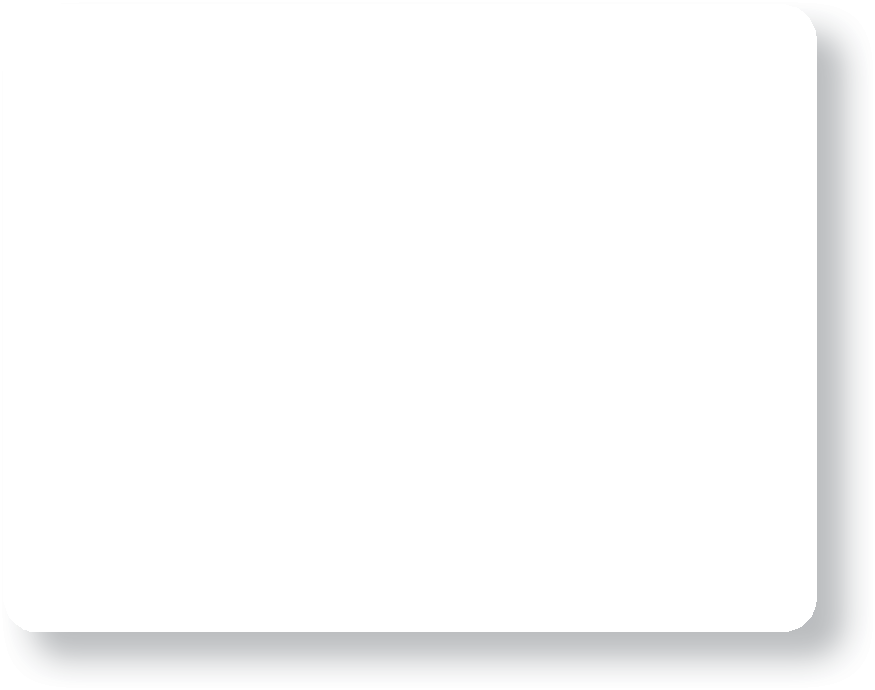 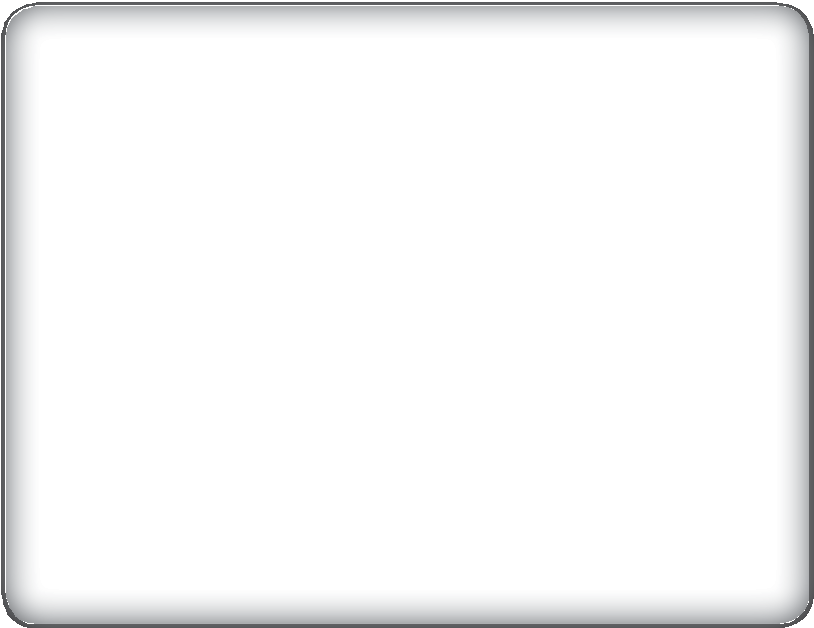 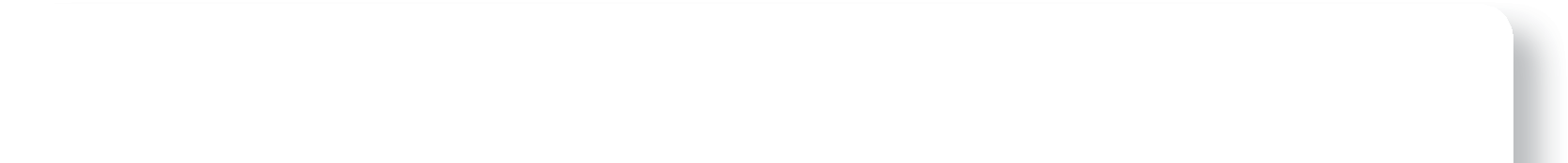 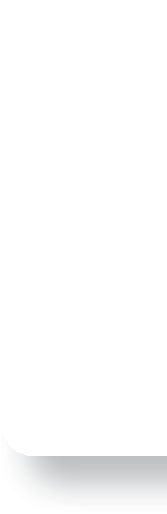 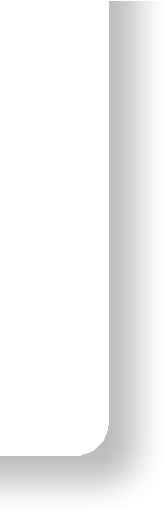 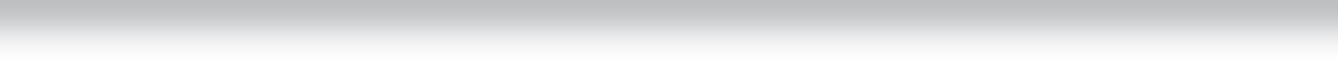 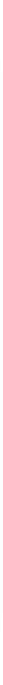 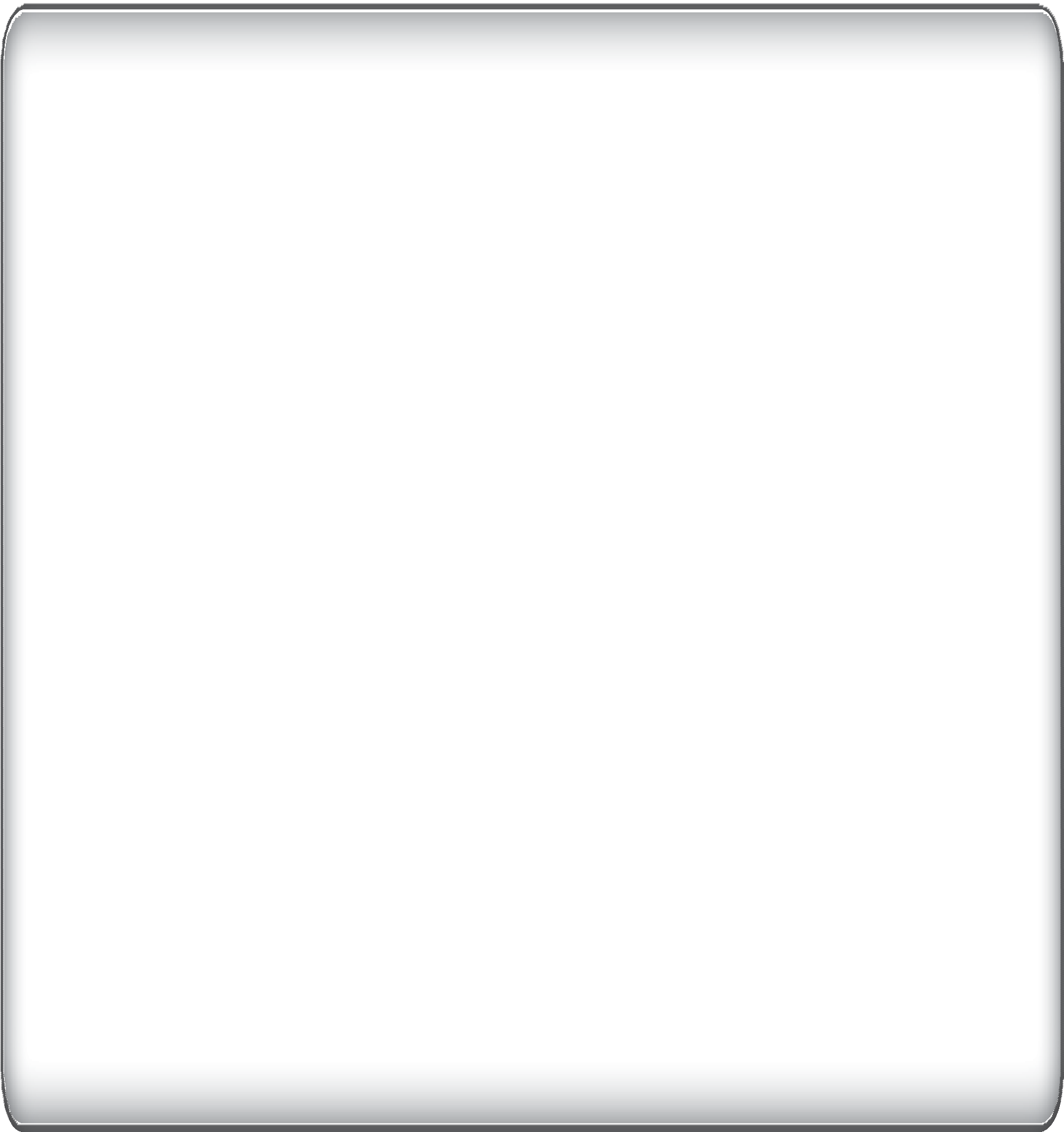 Answer the question below. The vocabulary at the bottom might help.Why is the rule of law important in a democracy?Theme A   Living together in the UK© HarperCollinsPublishers Ltd 2016